INHERITANCE INFORMATION FORMDate of Instruction:Full Name(s) of Heirs (please include Mr, Mrs, Ms etc and all middle names)1) NameDOBPassport/NIE numberMarital statusProfessionFirst names of both parents2) NameDOBPassport/NIE numberMarital statusProfessionFirst names of both parentsHeirs(s) Contact DetailsHome TelephoneWork TelephoneMobile TelephoneE-mailCorrespondence AddressPost Code:LIST OF SPANISH ASSETS Address of Property to be inheritedPost Code:Additional InformationApprox. Property Price €Name of Bank:Address of Bank:Full account number including IBAN of bankContact details of bank managerVehicles- please provide copy of permiso de circulacion & ficha tecnicaAny other assets in name of deceased?(shares, savings account, etc)Documents and information required Copies of passports of heirsDid the deceased have a Spanish will? If so send us a copyDid the deceased have a will from another country? If so send us a copyFull name, address, marital status and profession of above heirsCopy of Death certificateAddress of place of deathCopy of deeds for the propertyCopy of IBI (Town Hall rates)Full names of parents of deceasedMarital status of deceasedName of spouse/civil partner of deceasedCopy of passport of spouse/civil partner of deceasedCopy of passport of deceasedNIE number of deceasedBelow we set out generally the steps we will be taking on your behalf once we have been instructed:We will prepare a power of attorney for the heirs/executors to signWe will apply for a certificate of last wishes confirming if a Spanish will had been signed. If not then a Grant of Probate, Confirmation or Letters of Administration would be required from your home countryApply for NIEs (Spanish tax numbers) for heirs using the power of attorneyValue the Spanish estateSend you our Legacy ReportSign deed of inheritance and register Spanish assets in heirs´ names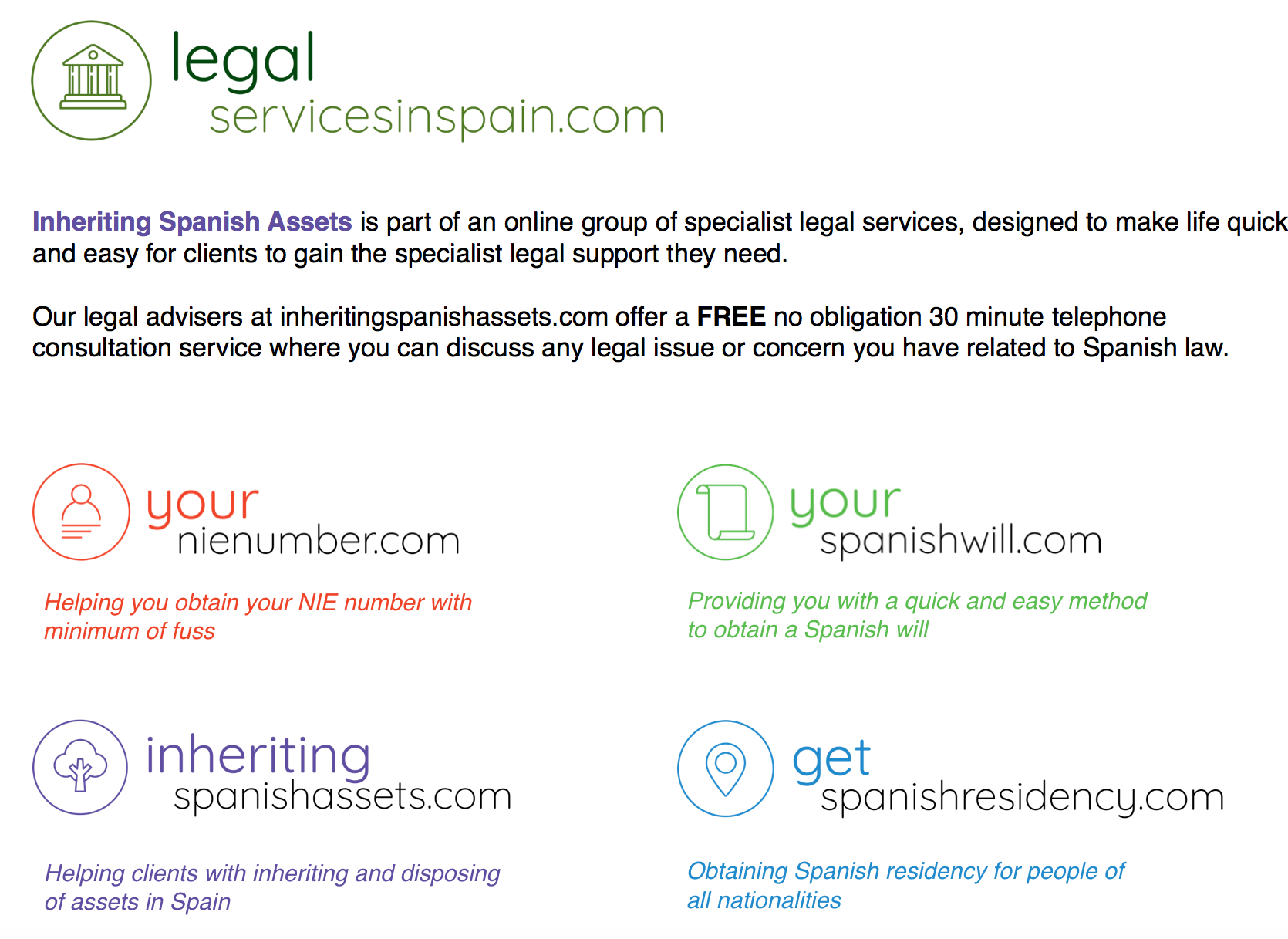 